4th International Conference on Rehabilitation Sciences (ICRS 2023)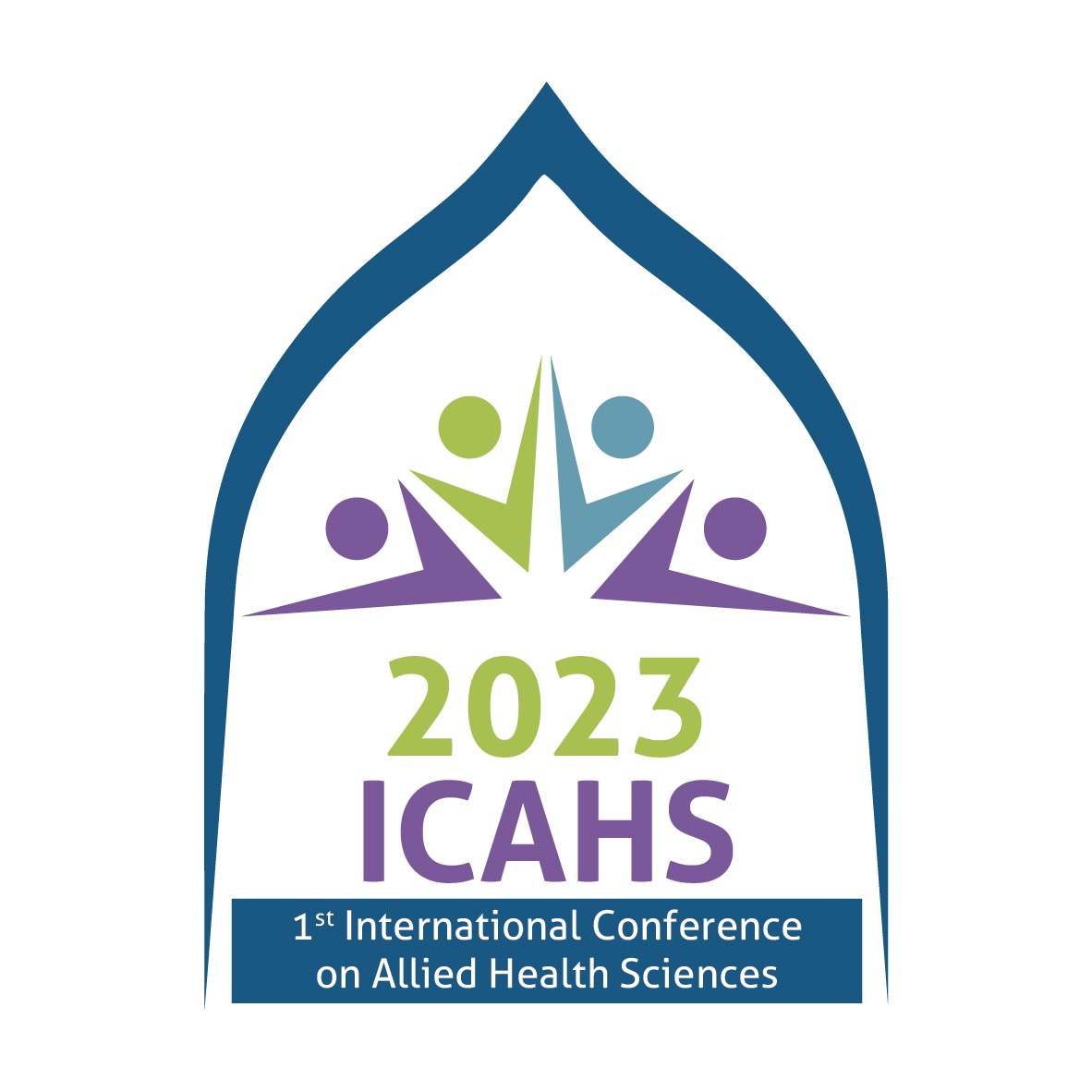 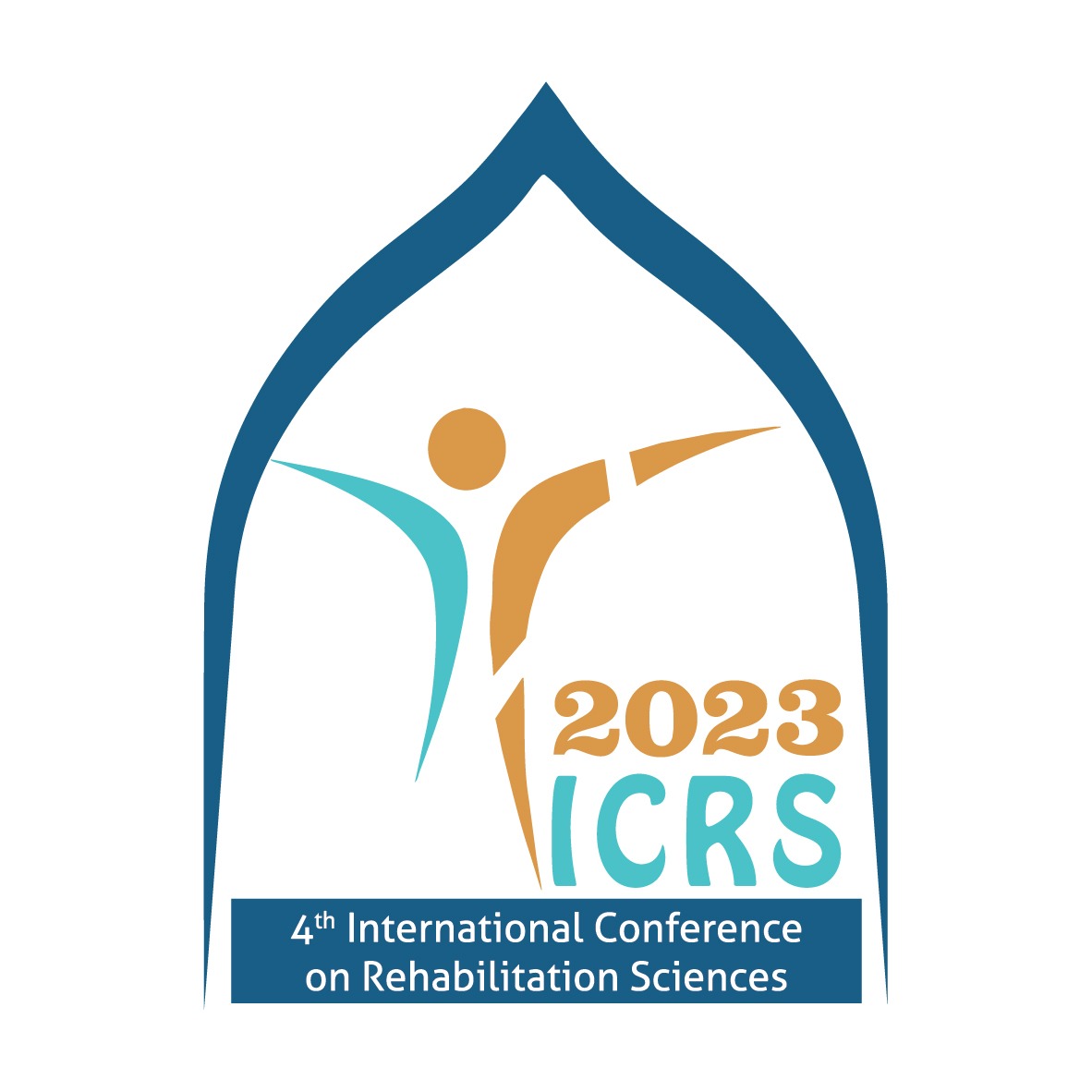 1st International Conference on Allied Health Sciences (ICAHS 2023)October 6-8, 2023Abstract Submission TemplateSubmit your Abstract at icrs23@riphah.edu.pkAuthor(s): Underline the presenting author name. Affiliation(s)Include all relevant affiliations and number according to author.                    Affiliations should NOT be referred to by acronyms but must be spelt out.Email addressPresentation Category                  Oral   Poster   Plenary   Invited  *Indicate the theme that best suits your research*Neuro Rehabilitation          Manual Therapy                   Pediatric Physical TherapyCardiopulmonary Physical TherapySports Physical Therapy    Women HealthSpeech Language Pathology/TherapyProsthetics & OrthoticsAudiology Medical Laboratory TechnologyHuman Nutrition & DieteticsMedical Imaging TechnologyOptometry & OrthopticsFood Science & TechnologyOthers (Please Specify)Abstract titleUse sentence case, i.e. capital letter on 1st word and any proper nouns only.Abstract descriptionMaximum 200 words.Bottom of FormBackgroundPurpose of studyMethodologyResultsConclusionKeywords 